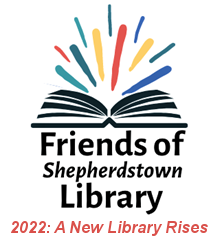 Friends of Shepherdstown Library New Member or RenewalDate       	__________Name(s)	___________________________________Address 	___________________________________              	___________________________________Phone   	___________________________Email    	___________________________Are you a new or current member? ________Circle membership level:FOSL Membership – Student - $10FOSL Membership – Supporter - $25FOSL Membership – Patron - $50FOSL Membership – Advocate - $100FOSL Membership – Backer - $150FOSL Membership – Founder $250FOSL Membership – Sustainer $500 Please complete and return with your check (made out to FOSL)to the library or mail to:FOSL145 Higbee LaneShepherdstown, WV 25443